Участие в конкурсах.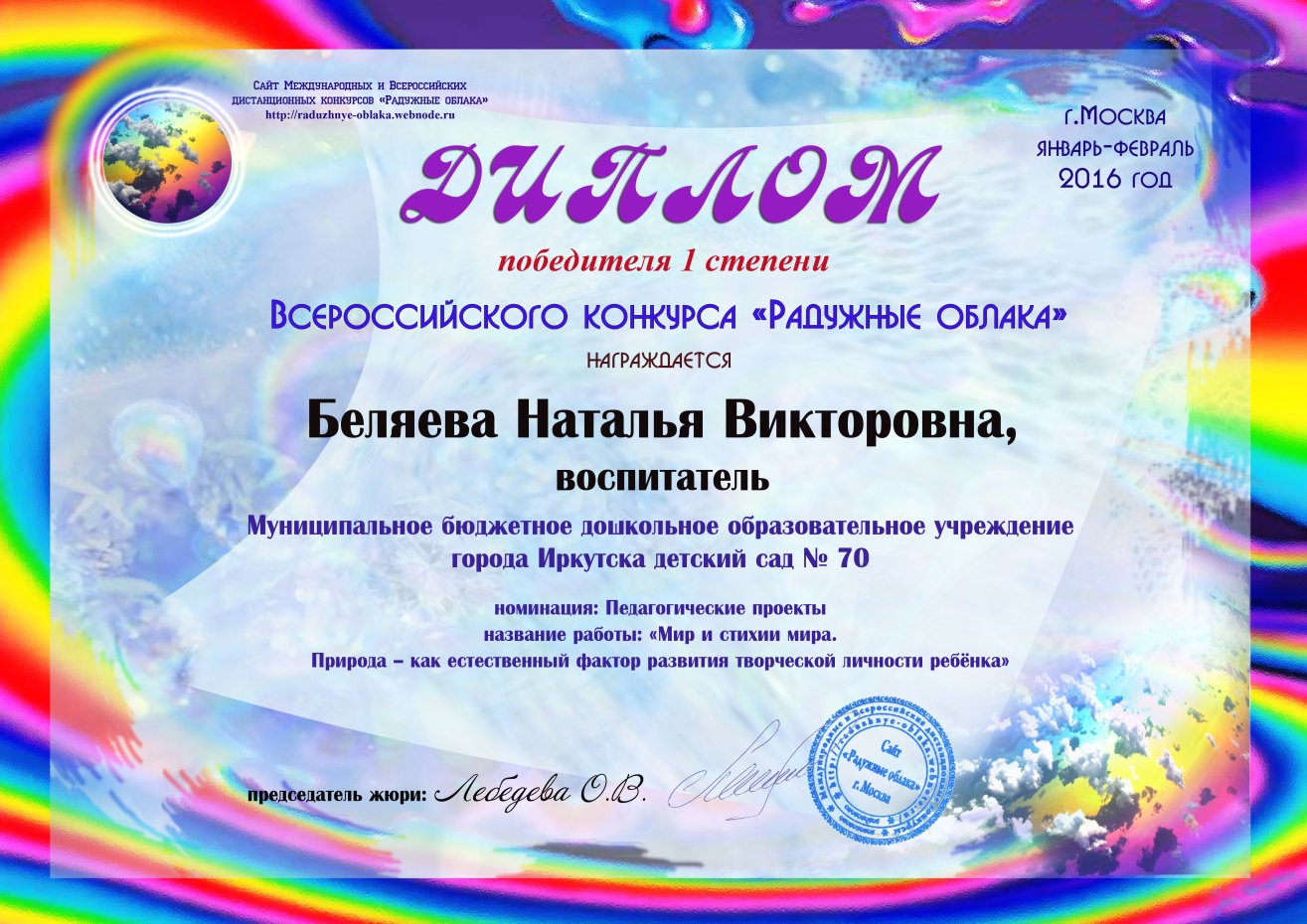 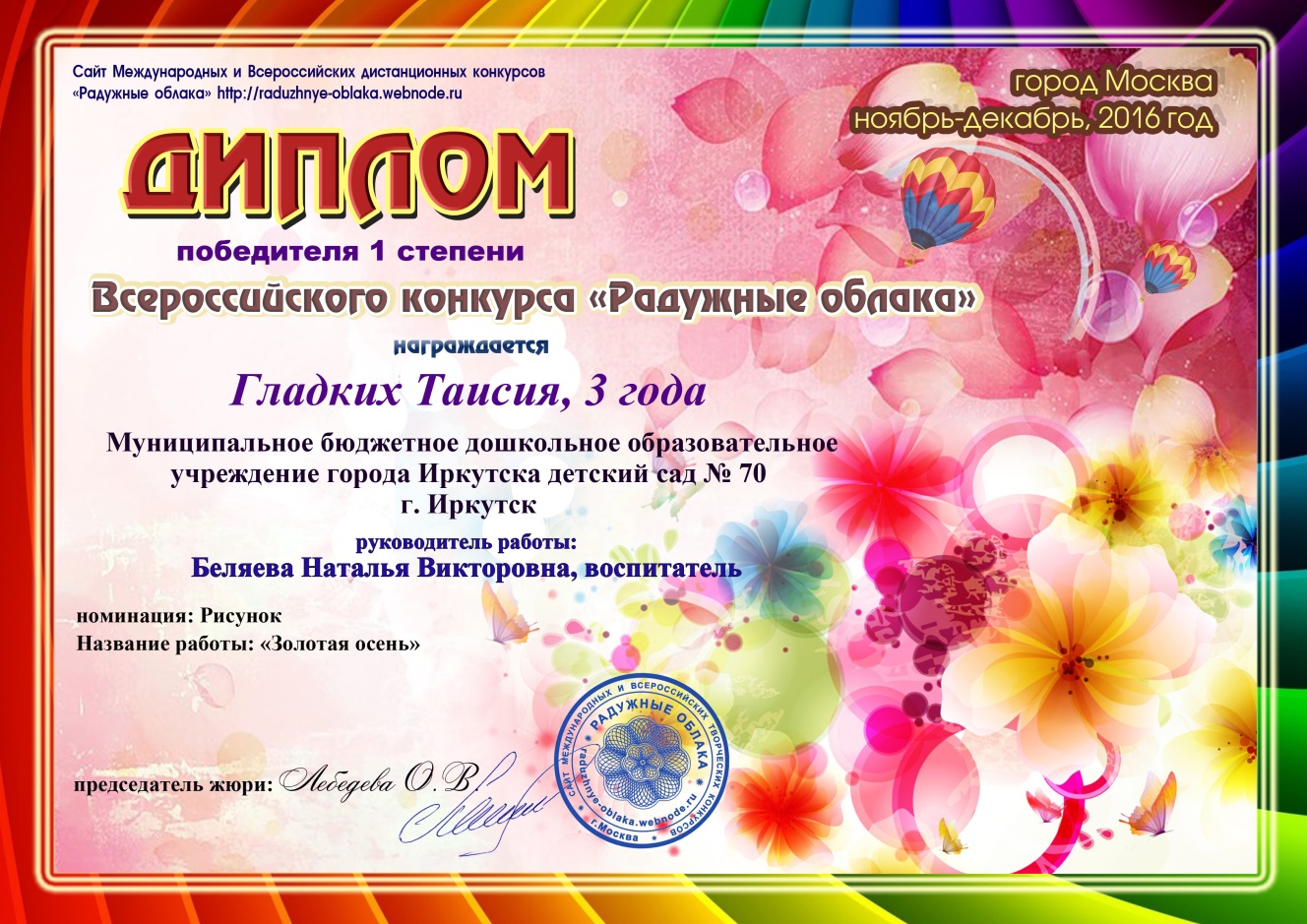 